                                                                                                        Nursing Care Quality Assurance Commission Nursing Education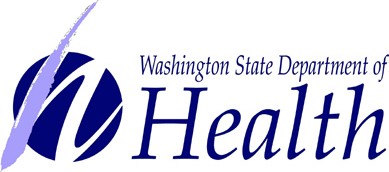 ncqac.education@doh.wa.govNursing Assistant Training ProgramCurriculum Verification of RequirementsName of School      Name of School      Date of Application      Program Number      Program Number      Program Number      This form is to reference the curriculum outline you submit with your application. Forms that are completed that reference the text book will not be accepted. Be sure to check with both if a curriculum requirement is met and identify where in the curriculum outline the specific requirement is addressed.Example: Infection Control: Page 7 #2 - a,b,c.This form is to reference the curriculum outline you submit with your application. Forms that are completed that reference the text book will not be accepted. Be sure to check with both if a curriculum requirement is met and identify where in the curriculum outline the specific requirement is addressed.Example: Infection Control: Page 7 #2 - a,b,c.This form is to reference the curriculum outline you submit with your application. Forms that are completed that reference the text book will not be accepted. Be sure to check with both if a curriculum requirement is met and identify where in the curriculum outline the specific requirement is addressed.Example: Infection Control: Page 7 #2 - a,b,c.RequirementsWhere is the requirement met in the curriculum?Where is the requirement met in the curriculum?Communication and interpersonal skillsInfection controlSafety and emergency procedures (including the heimlich maneuver)Promoting client independenceRespecting client rightsTaking and recording vital signsMeasuring and recording height and weightCaring for client’s environmentRecognizing abnormal changes in body functioning and the importance of reporting changes to a supervisorBathingCaring for clients when death is imminentGrooming (including mouth care)DressingToiletingAssisting with eating and hydrationProper feeding techniquesSkin careTransfers, position, and turningModifying aides behavior in response to client’s behaviorAwareness of developmental tasks associated with the aging processHow to respond to client’s behaviorAllowing the client to make personal choices, providing and reinforcing other behavior consistent with resident dignity.Using the client’s family as a source of emotional support.Techniques for addressing the unique needs and behaviors of individuals with dementia (Alzheimer’s and others).Communicating with cognitively impaired clients.Understanding the behavior of cognitively impaired clients.Appropriate responses to the behavior of cognitively impaired clients.Methods of reducing effects of cognitive impairments.Training the client in self-care according to the client’s ability.Use of assistive devices in transferring, ambulation, eating and dressing.Maintenance of range of motionProper turning and position in a bed or chair.Bowel and bladder trainingCare and use of prosthetic and orthotic devicesProviding privacy and maintenance of confidentialityPromoting the client’s right to make personal choices to accommodate their needsGiving assistance in resolving grievances and disputesProviding needed assistance in getting to and participating in client and family group activitiesMaintaining, care and security of client’s personal possessions.Promoting client’s right to be free from abuse, mistreatment and neglect and the need to report any such treatment to appropriate facility staff.Avoiding the need for restraints in accordance with professional standards.CPR TrainingMeasures and records fluid and food intake and output of client.Reports client concernsAIDs educationReads, writes, speaks and understands English at the level necessary for preforming duties of the nursing assistant.Listens and responds to verbal and nonverbal communication in an appropriate manner.Recognizes how the aide’s own behavior influences client’s behavior and knows resources for obtaining assistance in understanding client’s behavior.Makes adjustments for client’s physical or mental limitations.Uses terminology accepted in the health care facility to report and record observation and other pertinent information.Demonstrates ability to explain policies and procedures before and during client care.Uses principles of medical asepsis and demonstrates infection control techniques and universal precautions.Explains how disease causing microorganisms are spread and lists ways that HIV and Hepatitis B can be spread from one person to another.Demonstrates knowledge of cleaning agents and methods which destroy microorganisms on surfaces.Provides adequate ventilation, warmth, light and quiet measures.Uses measures that promote comfort, rest, and sleep.Promotes a clean, orderly, and safe environment and equipment for the client.Identifies and utilizes measures for accident prevention.Identifies and utilizes measures for accident prevention.Identifies and utilizes measures for accident prevention.Identifies and demonstrates principles of body mechanics.Identifies and demonstrates principles of body mechanics.Identifies and demonstrates principles of body mechanics.Demonstrates knowledge of fire and disaster procedures.Demonstrates knowledge of fire and disaster procedures.Demonstrates knowledge of fire and disaster procedures.Identifies and demonstrates principles of health and sanitation in food service.Identifies and demonstrates principles of health and sanitation in food service.Identifies and demonstrates principles of health and sanitation in food service.Proper use and storage of cleaning agents and other hazardous materials.Proper use and storage of cleaning agents and other hazardous materials.Proper use and storage of cleaning agents and other hazardous materials.Demonstrates knowledge of and is responsive to the laws and regulation including client abuse and neglect, client complaint procedures, worker’s right to know and the uniform disciplinary act.Demonstrates knowledge of and is responsive to the laws and regulation including client abuse and neglect, client complaint procedures, worker’s right to know and the uniform disciplinary act.Demonstrates knowledge of and is responsive to the laws and regulation including client abuse and neglect, client complaint procedures, worker’s right to know and the uniform disciplinary act.Respect clients property and does not take client’s property for own or other use or benefit. Does not solicit, accept, or borrow money or property from clients.Respect clients property and does not take client’s property for own or other use or benefit. Does not solicit, accept, or borrow money or property from clients.Respect clients property and does not take client’s property for own or other use or benefit. Does not solicit, accept, or borrow money or property from clients.Total number of hours of training program      Number of clinical hours      Number of lab hours      Number of classroom hoursNumber of lab hours      Number of classroom hoursNumber of lab hours      Number of classroom hoursNumber of classroom hours      Name of Training Program      Name of Training Program      Name of Training Program      Name of Training Program      Phone (enter 10 digit #)Phone (enter 10 digit #)Program Director SignatureProgram Director SignatureProgram Director SignatureProgram Director SignatureDate      Date      